交通部航港局 MTNet航港單一窗口服務平臺入口網站改版暨帳號密碼安全性升級作業說明手冊升級原由：MTNet航港單一窗口服務平臺，自政府導入電子化服務以來，經歷多年的業務擴增與服務增進，現今已經成為航運有關的重要系統。藉由資訊技術發達，需進行系統與設備的升級，以提供更加友善及更有效率的電子化網路航港系統服務。配合國際與臺灣對於個人資料安全的重視及相關規範立法，在網際網路發達的今天，網路上的各式系統操作，都存在著個人資料曝露或遭到竊取的風險。因此，MTNet航港單一窗口服務平臺將陸續進行相關帳號密碼安全性的升級作業，以及後續整體系統及資料的擴充升級，確保使用本平臺服務的使用者，能夠在配合調整相關設定後，保障您的個人資料安全。調整範圍：使用者帳號密碼升級請儘速完成升級至二代帳號密碼，於入口網改版後，將強制改以二代帳號密碼登入。為避免影響無法使用相關外部系統，請儘速完整帳號密碼升級。於MTNet網站登入後，可依指示進行相關帳號密碼設定。瀏覽器升級配合入口網與帳號密碼安全性的升級作業，需提前將您目前所使用的IE瀏覽器，進行相關升級至IE 10以上。(視您所使用的視窗作業系統版本支援程度)建議您至少須將電腦使用的視窗作業系統升級至Windows 7,8,10任一版本操作方式：使用帳號密碼升級連結MTNet網站，並進行登入 (註1)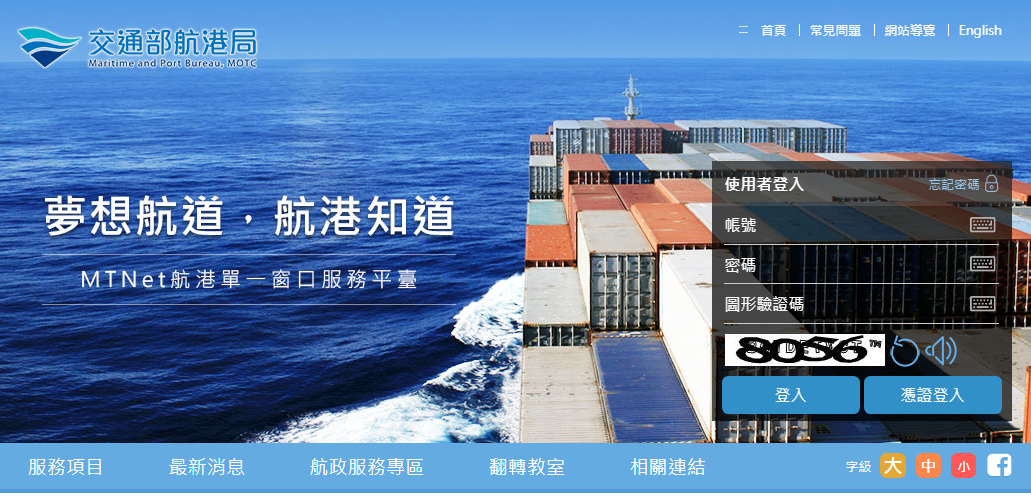 請輸入一代帳號密碼，若忘記密碼請撥打客服專線查詢。(註2)登入後會連至一代帳號確認頁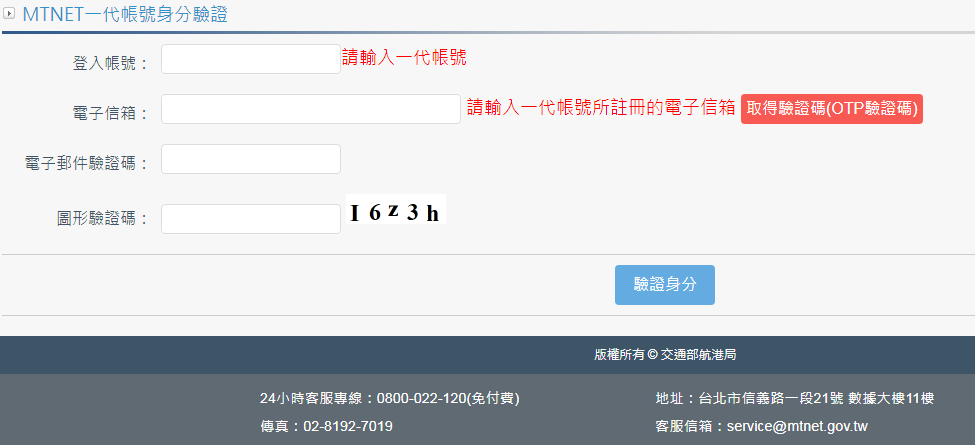 在輸入完「登入帳號」與「電子信箱」後，按下「取得驗證碼(OTP驗證碼)」後，會彈跳出確認視窗。稍待片刻請至剛剛輸入的電子信箱，收取驗證碼。(註3)輸入驗證碼及圖形驗證碼，按下「驗證身分」按鈕，就會跳轉到第二代帳號密碼設定畫面。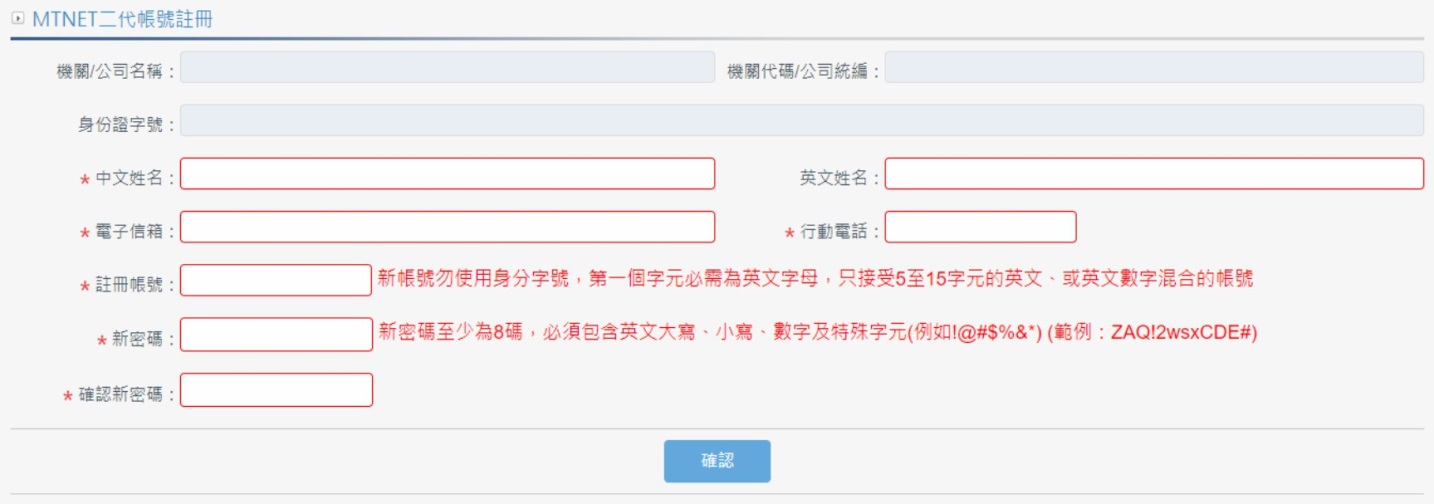 需要輸入「中文姓名」、「電子信箱」、「行動電話」、「註冊帳號」、「新密碼」、「確認新密碼」等欄位資訊，請設定符合規定的帳號與密碼。完成後即可使用新設定好的二代帳號、密碼登入。(註1) 進入MTNet首頁若有發現以下畫面，請依指示調整：因網站安全性升級，有部份使用者會遇到以下狀況，可依建議重新設定，更新瀏覽器書籤即可解決問題。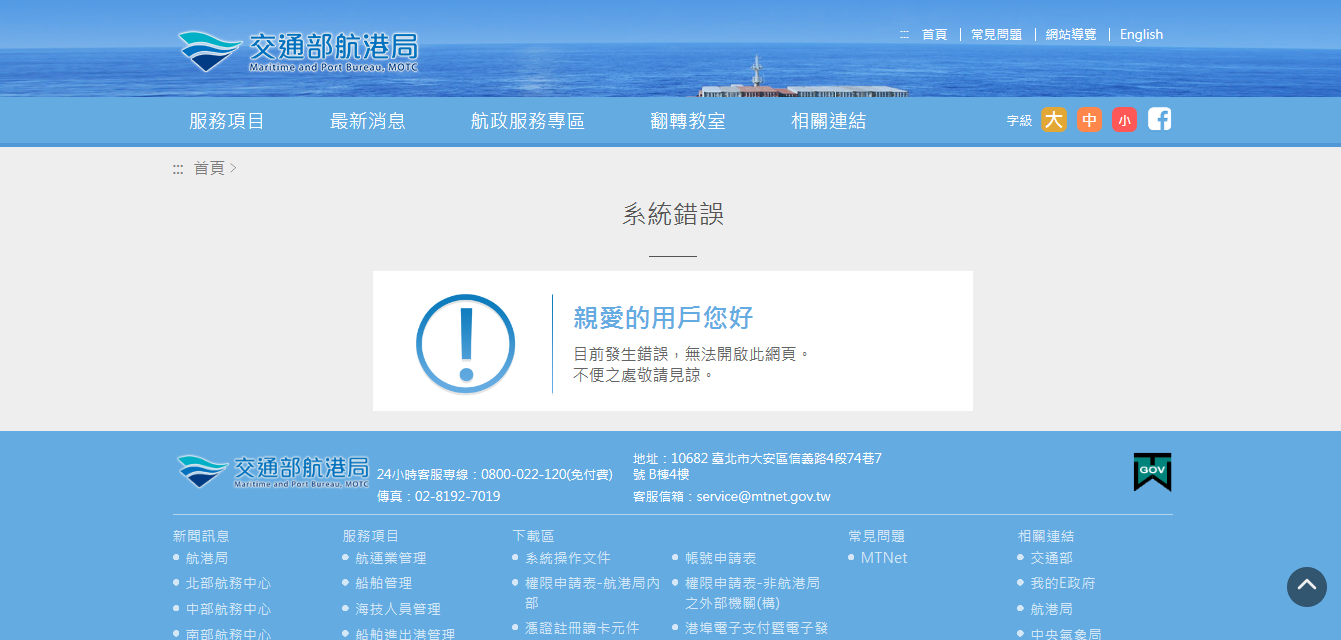 請在瀏覽器網址列上重新輸入「https://web02.mtnet.gov.tw」，按下電腦鍵盤上的「ENTER」鈕，即可看到正確的MTNet首頁，亦可重新加入瀏覽器書籤。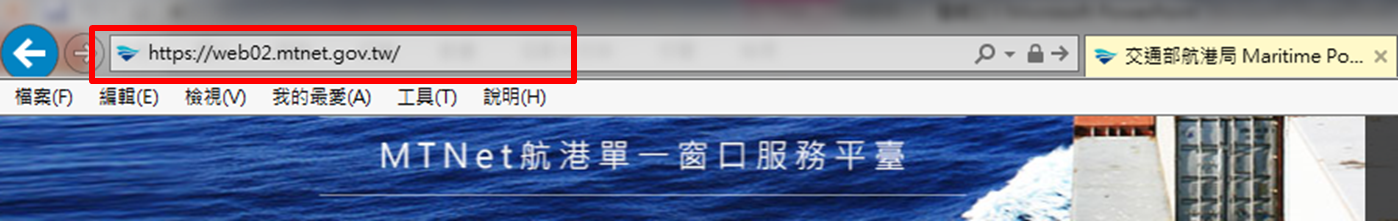 (註2) 在未完成二代帳號密碼升級前，「忘記密碼」的服務是暫時無法提供一代密碼查詢。若您遺忘一代的密碼，請洽客服中心。(註3) 若您無法順利取得電子信箱OTP驗證碼時，請依下列指示：若您遇到在帳號升級過程中，無法順利收到電子郵件OTP驗證碼，您可在IE瀏覽器開啟驗證網頁時，按下電腦鍵盤上的「F12」，會出現以下畫面。點選最右邊的「模擬」，在「文件模式」的下拉選項中，選擇「10」，然後再回到畫面上方的驗證網頁。再點選一次發送電子郵件OTP驗證碼，即可成功送出。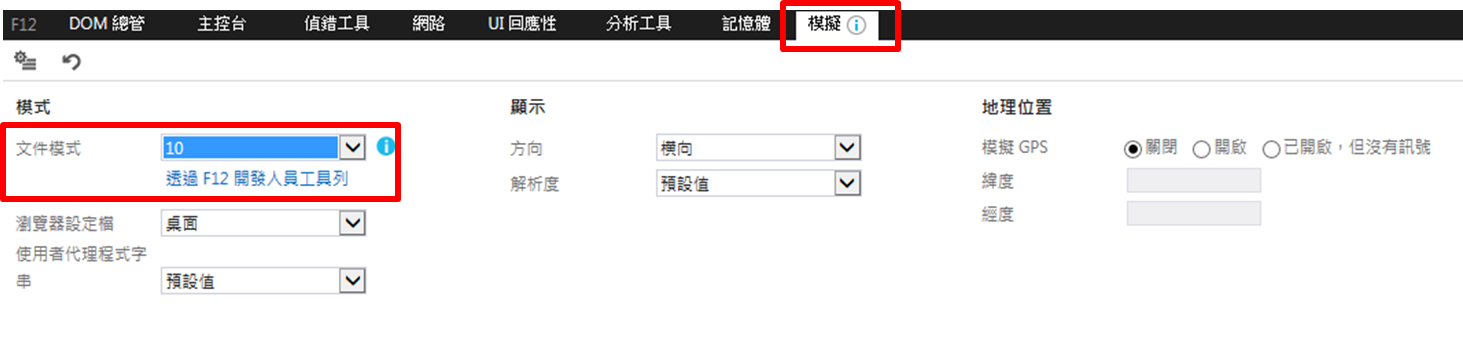 瀏覽器升級確認目前瀏覽器版本您的電腦是安裝WINDOWS 7以上(含WINDOWS 7)視窗作業系統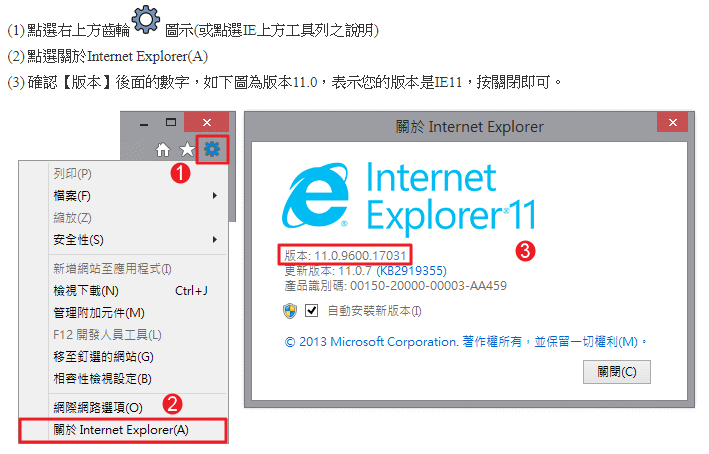 您的電腦是安裝WINDOWS 7以下視窗作業系統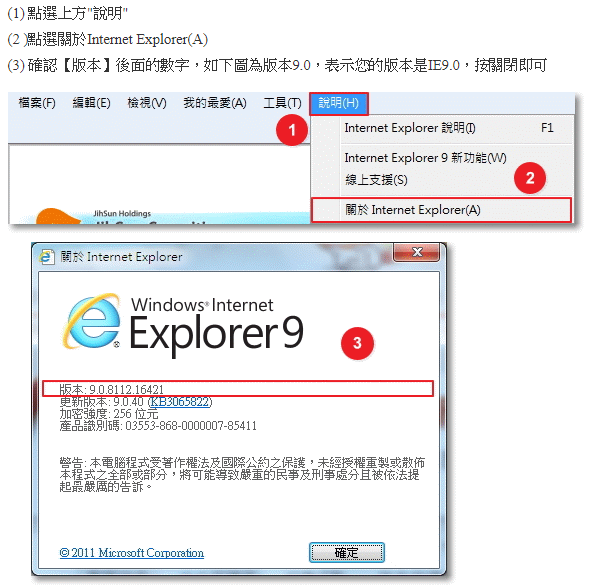 進行升級離線下載因 Windows 作業系統又分為「64 位元作業系統」及「32 位元作業系統」兩種類型，故瀏覽器IE11 安裝檔也分為兩種版本分別支援兩種類型的作業系統。因此在選擇何種版本安裝檔前，請您先確認目前使用的電腦作業系統類型，並依據作業系統類型選擇合適的瀏覽器 IE11 安裝檔下載，操作步驟如下：開啟我的電腦，點選【系統內容】按鈕
查看系統類型為「64 位元作業系統」或是「32 位元作業系統」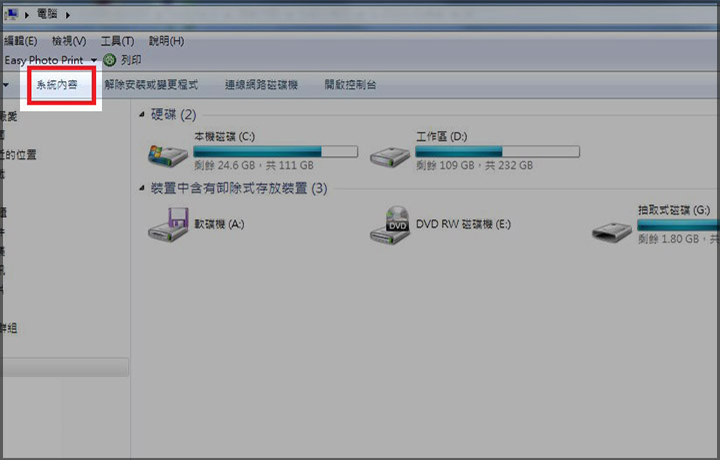 確認完作業系統版本與系統類型後，點選以下連結 http://goo.gl/5CWSeU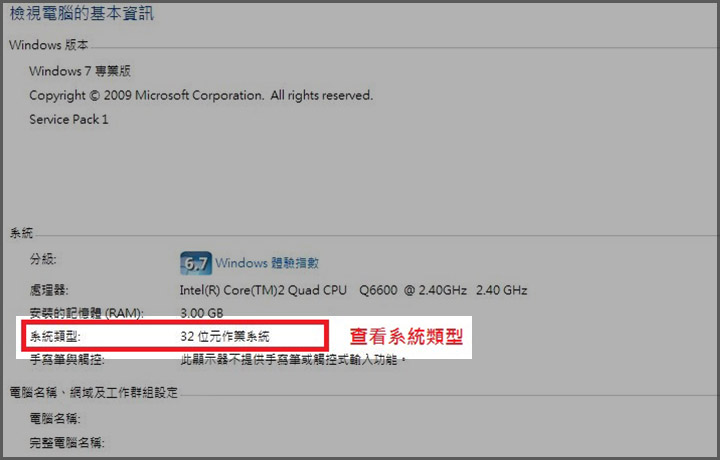 進入瀏覽器 IE11 安裝介面。系統若為「64 位元作業系統」請選擇【Windows 7 SP1 64 位元】並點選【下載】按鈕
系統若為「32 位元作業系統」請選擇【Windows 7 SP1 32 位元】並點選【下載】按鈕
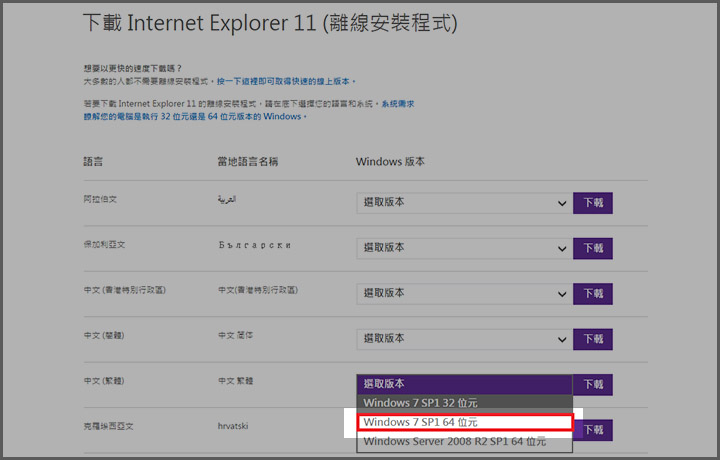 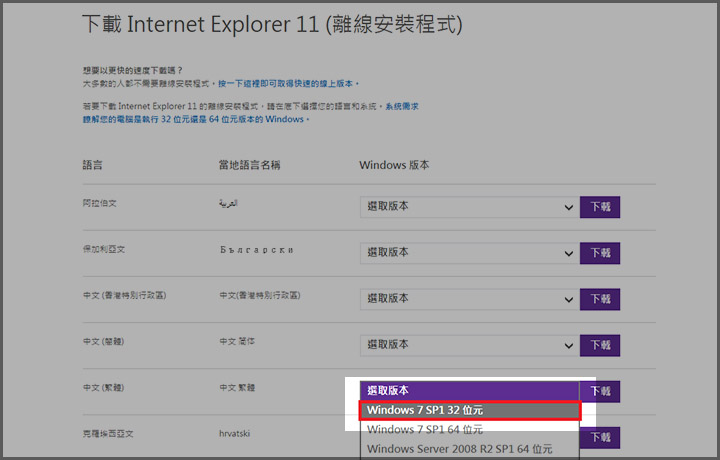 選擇「儲存檔案」，點選「儲存」。
下載完成後，開啟檔案並點選【安裝】按鈕，開始安裝 IE11 瀏覽器
※ 點選【安裝】按鈕前，請先將防毒軟體暫時關閉，以免造成安裝失敗
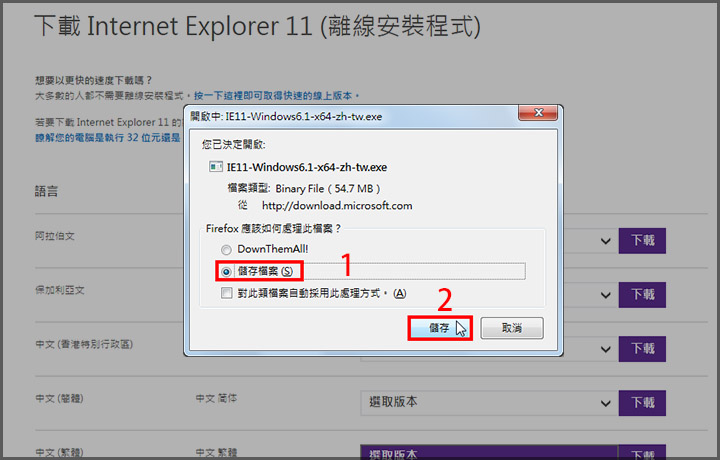 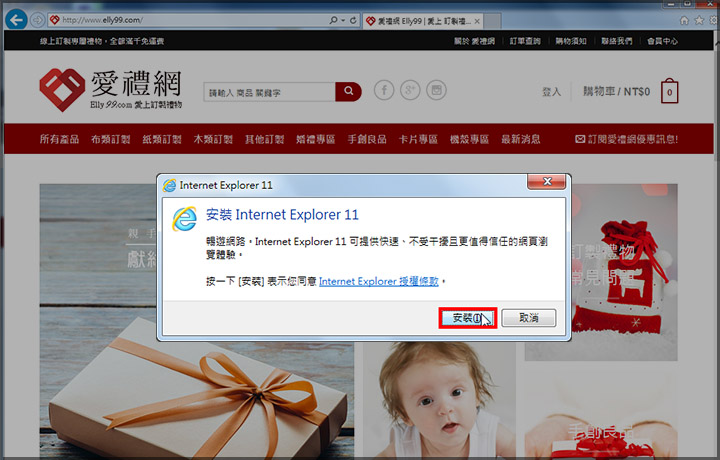 安裝完成後電腦須重新開機設定 IE 瀏覽器資訊，因此請點選【立即重新啟動(R)】按鈕，重新開機完後即可使用瀏覽器 IE11。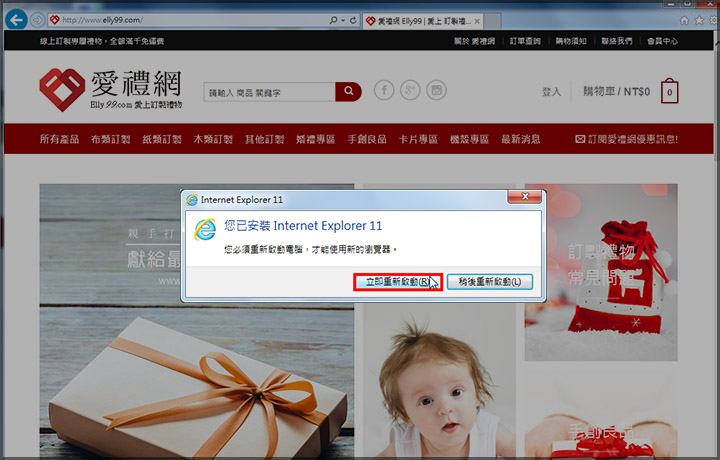 重新開機以後，點選工作列IE瀏覽器的捷徑圖示，開啟IE瀏覽器。使用預設的選項，點選「確定」。
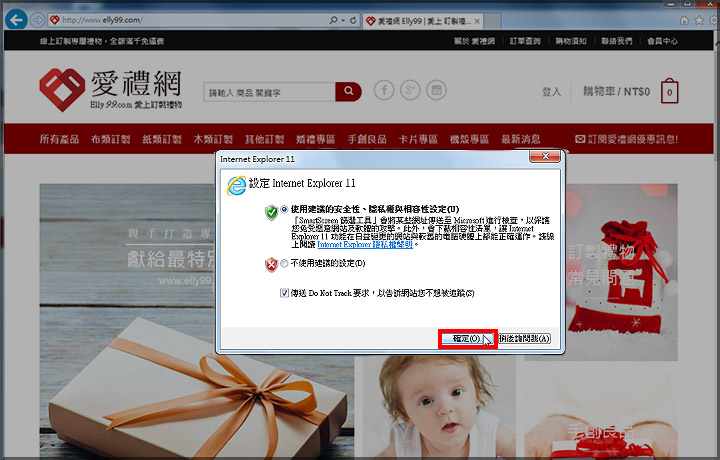 安裝程式會自動開啟Internet Explorer 11.0的介紹網頁，如下圖所示。點選「工具關於Internet Explorer」。
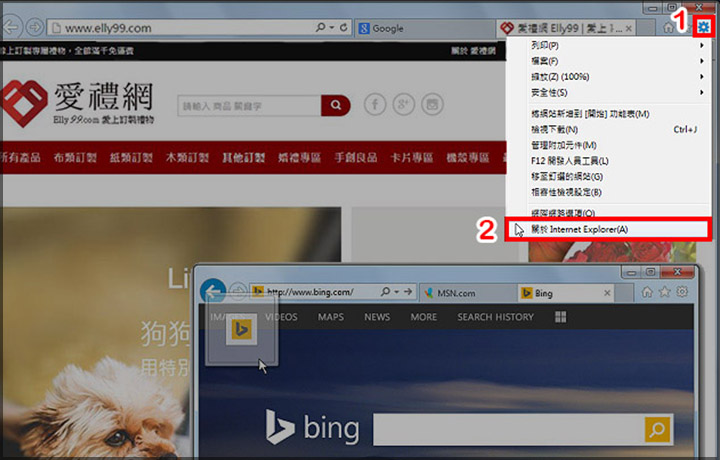 已經順利升級為Internet Explorer 11.0，如下圖所示，點選「關閉」
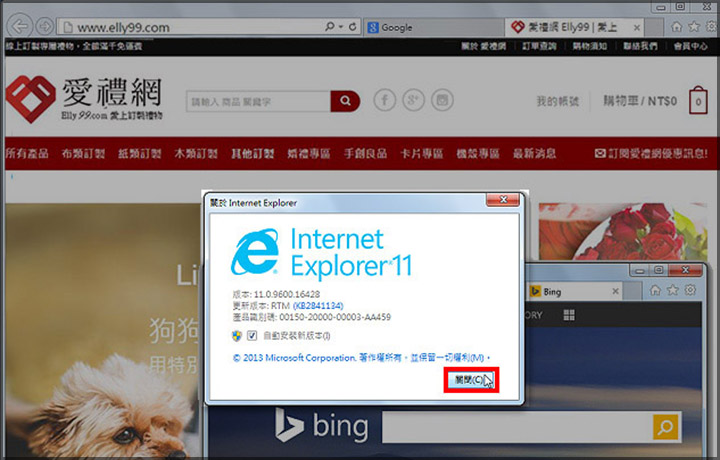 線上安裝請先依離線下載教學，先確定您的電腦所使用的作業系統是32位元，或是64位元。並在目前網路保持通暢的情況下，點選以下網址，開始進行瀏覽器線上安裝。https://support.microsoft.com/zh-tw/help/17621/internet-explorer-downloads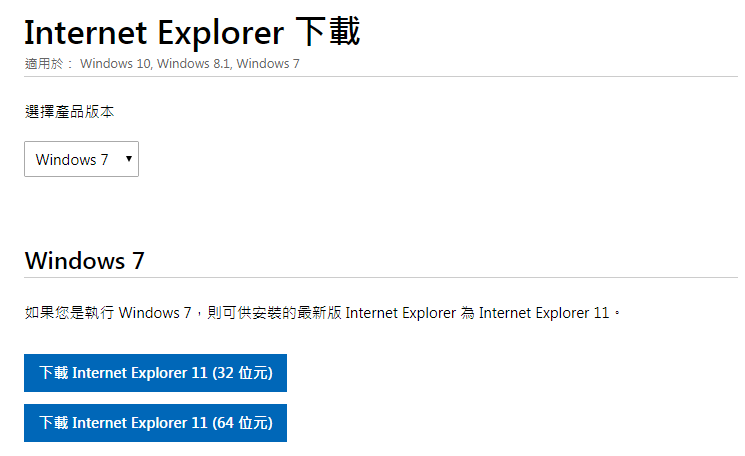 進行相容性檢視設定點選工具列上的「工具」>「相容性檢視設定」(或是點選「齒輪」圖示)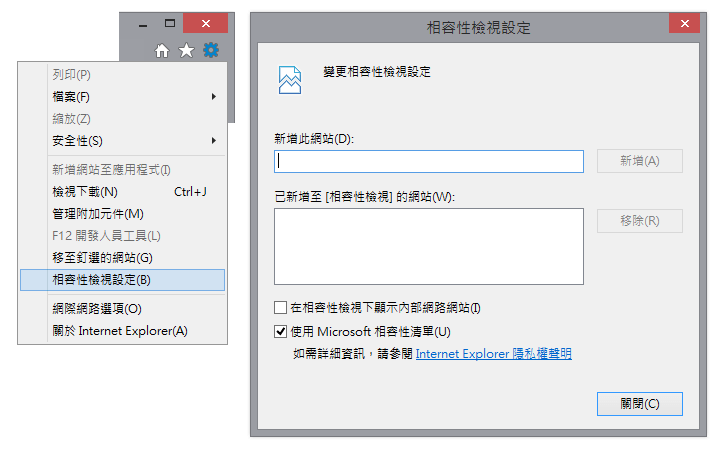 新增應用程式網址。請輸入「www.mtnet.gov.tw」及「*.mtnet.gov.tw」，並新增至「相容性檢視」網站。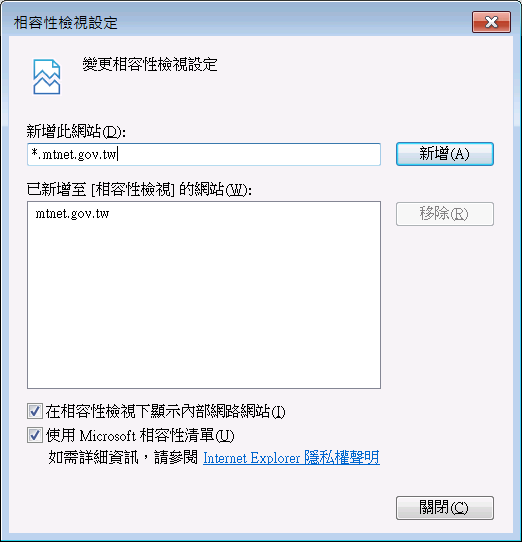 